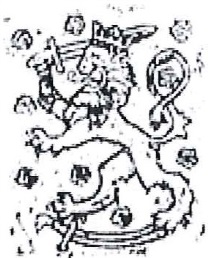 Professor Riitta PyykköReferensTillsättningsbeslut	OKM/10/040/201713.2.2017Ärende	UKM Beslut om tillsättande av utredare: Språkreservens mångsidighet och behovet av språkkunskaperSpråkval på olika skol- och utbildningsstadier påverkar den nationella språkreservens mångsidighet. Ensidiga språkval i inledningsskedet skapar ett tryck på nybörjarspråkutbildning i gymnasie-, yrkes-, vuxen- och högskoleutbildningen. Utredningar om behovet av språkkunskaper i arbetslivet visar att det behövs kunskaper i andra främmande språk vid sidan av engelska.  Dessa mångsidiga behov av språkkunskaper förutsätter en tillräckligt bred nationell språkreserv.Beslut om språkutbudet på kommunal nivå, språkkunskapernas andel i integrationen av invandrare och universitetens utbud av språkundervisning och -forskning är väsentliga delar i bildandet av språkreserven. Exempel på andra faktorer i anknytning till språkreserven är lärarnas grundutbildning och fortbildning, förutseende av lärarbehoven och invandrarnas inverkan på språkreservens månsidighet samt den allmänna språkliga och kulturella medvetenheten.Det finns ett uppenbart behov av att förtydliga och utforma grunden och målen för Finlands språkutbildningspolitik, så att framtida behov av språkkunskaper samt internationaliseringen, arbetslivets krav och det livslånga lärandet kan beaktas på ett balanserat sätt på olika skol- och utbildningsstadier och inom olika utbildningsformer. Behovet av språkutbildningspolitik understryks av att utbildningslösningarna har långtgående konsekvenser. En språkundervisningslösning för ett visst skol- och utbildningsstadium har återverkningar på andra stadier. En viktig uppgift för språkutbildningspolitiken är att föra in ett kontinuitetstänkande i det beslutsfattande och resursutnyttjande som gäller språkundervisningen och -forskningen.Spetsprojektet inom Kompetens och utbildning, "Nya inlärningsmiljöer och digitala material för grundskolorna", förnyar grundskolan fram till 2020-talet med målet att göra Finland till ett ledande land inom modernt och inspirerande lärande. Tidigarelagd språkundervisning samt ökning och diversifiering av språkstudierna är en del av spetsprojektet.Opetus- j a kultt uuriministe riö	Undervisnings- och kulturministerietwww .minedu.fiMeritullinkatu 10, Helsinki   1     PL 29, 00023 ValtioneuvostoPuh. 0295 3 30004  1   kirj aamo@minedu.fiSjöt ullsgatan 10, Helsingfors   1      PB 29, 00023 StatsrådetTfn 0295 3 30004  1   kirjaamo@minedu.fitunnus 0245 872-8FO-nummer 0245872-8För att kunna utveckla språkutbildningspolitiken behövs både kunskap om nuläget för den nationella språkreserven och riktlinjer för språkutbildningen och -forskningen. I detta syfte tillsätter undervisnings- och kulturministeriet en utredare med uppdrag att göra en utredning om den nationella språkreserven och att utifrån utredningen ge rekommendationer om sådan utveckling av utbildningen och forskningen som de framtida behoven av språkkunskaper förutsätter.Tillsättande av utredareUndervisnings- och kulturministeriet tillsätter prorektor, professor Riitta Pyykkö från Åbo universitet som utredare för perioden 15.2 - 31.12.2017. Ett avtal om utredningsarvode, biträdande person, rapportering och övriga praktiska omständigheter uppgörs med Pyykkö.Utredarens uppgifter är följande:Att göra en utredning om nuläget och nivån för den nuvarande språkreserven, så att utredningen inkluderar en bedömning av språkreservens tillväxt både inom och utanför utbildningssystemet.Att bedöma vilka behov invandringen skapar i språkutbildningen samt invandringens effekter på språkreserven.Att bedöma framtida behov som påverkar språkreserven och språkkunskaperna och är centrala för arbetslivet, det internationella samarbetet och de kulturella behoven och bildningsbehoven.Att utarbeta en översikt över den internationella språkutbildningspolitiken.Att utarbeta rekommendationer om åtgärder inom utbildningen och forskningen som en diversifiering av språkreserven och behovet av språkkunskaper förutsätter samt att bedöma kostnaderna för åtgärderna och eventuella behov av lagändringar. Rekommendationerna berör hela utbildningssystemet.Utredaren ska höra intressenter som är centrala med avseende på språkutbildning, språkforskning, arbets- och näringsliv, internationellt samarbete och kulturverksamhet. Språkundervisningsdelen i spetsprojektet Kompetens och utbildning samt andra pågående projekt som är viktiga för utvecklingen av språkutbildningen ska beaktas i utredningsarbetet.Utredaren ska överlämna sin rapport till undervisnings- och kulturministeriet senast 31.12.2017.Undervisnings- och kulturministeriet tillsätter en styrgrupp som stöd för utredaren. Utredaren har tillgång till en biträdande person.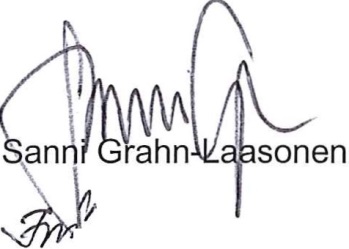 Undervisnings- och kulturministerKonsultativ tjänstemanIiris PatosalmiFör kännedomKanslichef Anita Lehikoinen 
Specialmedarbetare Matias Marttinen 
Specialmedarbetare Heikki UusitaloAvdelningen för allmänbildande utbildning och småbarnspedagogikAvdelningen för yrkesutbildning 
Högskole- och forskningspolitiska avdelningen